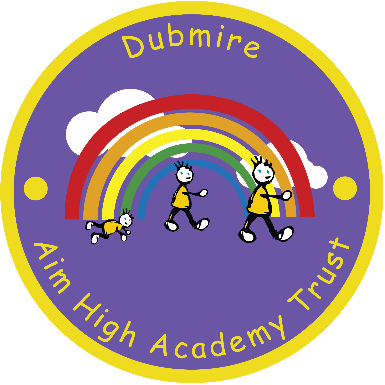  Dear Parent/Carer Parents’ Open Night/Day Reception, KS1 & KS2 Parents’ Evening will be held on – Tuesday 2nd April or Thursday 4th April 2019 (3.30 p.m. – 6 p.m.) Nursery only – Tuesday 2nd April 3.30pm – 6pm		Thursday 4th April 1pm – 6pmI would like to invite you to attend our Parents’ Night/Day on the above dates. This is an important evening and gives you the opportunity to discuss your child’s work and attitude to school. The school is using an online appointment booking system. This allows you to choose your own appointment times with teachers and you will receive an email confirming your appointment(s). Appointments can be made from Thursday 28th March from 5pm. Please visit https://dubmire.parentseveningsystem.co.uk to book your appointments and login with the following information: Student’s First Name Student’s Surname Student’s Date of Birth If you do not have access to the internet or need further help, please contact the school office (from Thursday 28th March – after 10am) who will be happy to add appointments on your behalf. Yours faithfully S MorrisonS Morrison Head Teacher 